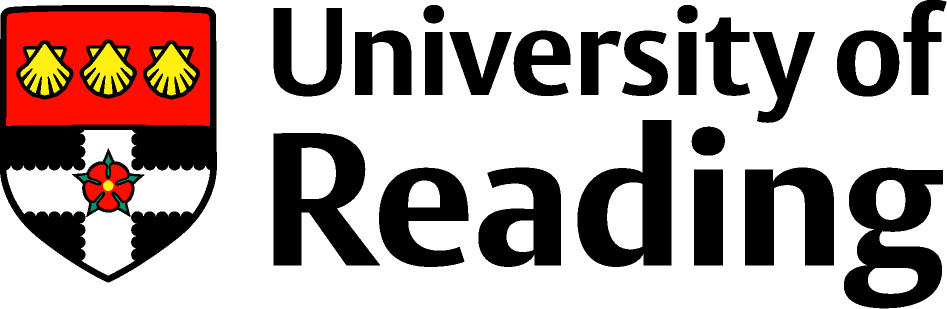 EstatesGrounds Maintenance Policy1.0         Objectives      	The University aims to ensure that, so far as it is reasonably practicable, the grounds are       	maintained in a manner that:Grounds Maintenance• Provides an environment which helps to enhance the University’s   academic, business and social activities.• Maintains the distinct character of the individual campuses.• Retains and enhances the University’s parkland.• Retains and renews the varied specimen tree stock.• Promotes a variety of uses for the grounds, e.g. academic, sport and   recreational.• Creates a safe environment for all students, staff and visitors.Grounds Maintenance Delivery• Provides a cost effective and professional grounds maintenance service.• Ensures grounds maintenance practices are safe and comply with relevant   legislation.• Focuses available resources on the areas that are most highly used.• Adopts a risk-based approach to the prioritisation of workload.• Uses sustainable practices where possible, subject to budgetary constraints.2.0         Scope of PolicyThis policy covers the three main campuses and any other properties maintained by Grounds Maintenance. This policy does not cover the maintenance of roads, paths and other hard landscaping areas (undertaken by Maintenance Services) and also excludes litter picking (undertaken by Campus Services).3.0        Delegated ResponsibilityEstates: The responsibility for the maintenance of the University’s grounds is delegated to Estates.Estates and Environment Committee: Estates will report periodically to the Estates and Environment Committee on grounds maintenance issues and on recommendations for any necessary revisions to the Grounds Maintenance Policy.4.0         Policy ReviewThis policy document will be reviewed every two years.Reviewed: October 2020Next Review Date: October 2022Reviewed by: Estates & Environment Committee